Общество с ограниченной ответственностью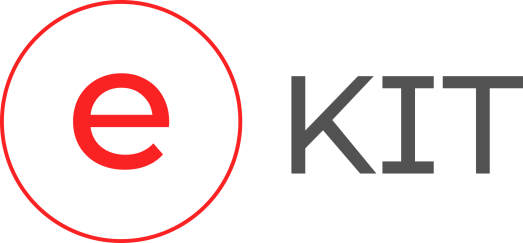 Е-КИТСвердловская область, г. Первоуральск, пр. Корабельный, д. 1а;ИНН 6684006168; КПП 668401001; ОГРН: 1136684000232.   Директору ООО «Е-КИТ»С.Э. Чукрееву«___» _________ 201__ г. № _________ЗАПРОС НА ПРИОСТАНОВКУ ГРУЗА ПО ЗАКАЗУПросим Вас приостановить отправку грузаЗаказ № ___________________ Трек-номер__________________от «____»______ 201__г.,Груз обязуемся забрать в течение суток. Настоящим подтверждаем, что уведомлены о том, что в случае, если груз не будет получен в указанный срок, приостановка будет снята и груз будет направлен в адрес первоначально указанного грузополучателя. В случае уже предоставленных Перевозчиком дополнительных услуг, обязуемся произвести оплату своевременно.Исп.______________________________	Подпись______________________________Тел.______________________________                                                          М.П.                                                                                    (печать обязательна!)